Ficha Anteproyecto de Investigación para Aspirantes(extensión máxima de dos cuartillas)*Campos obligatorios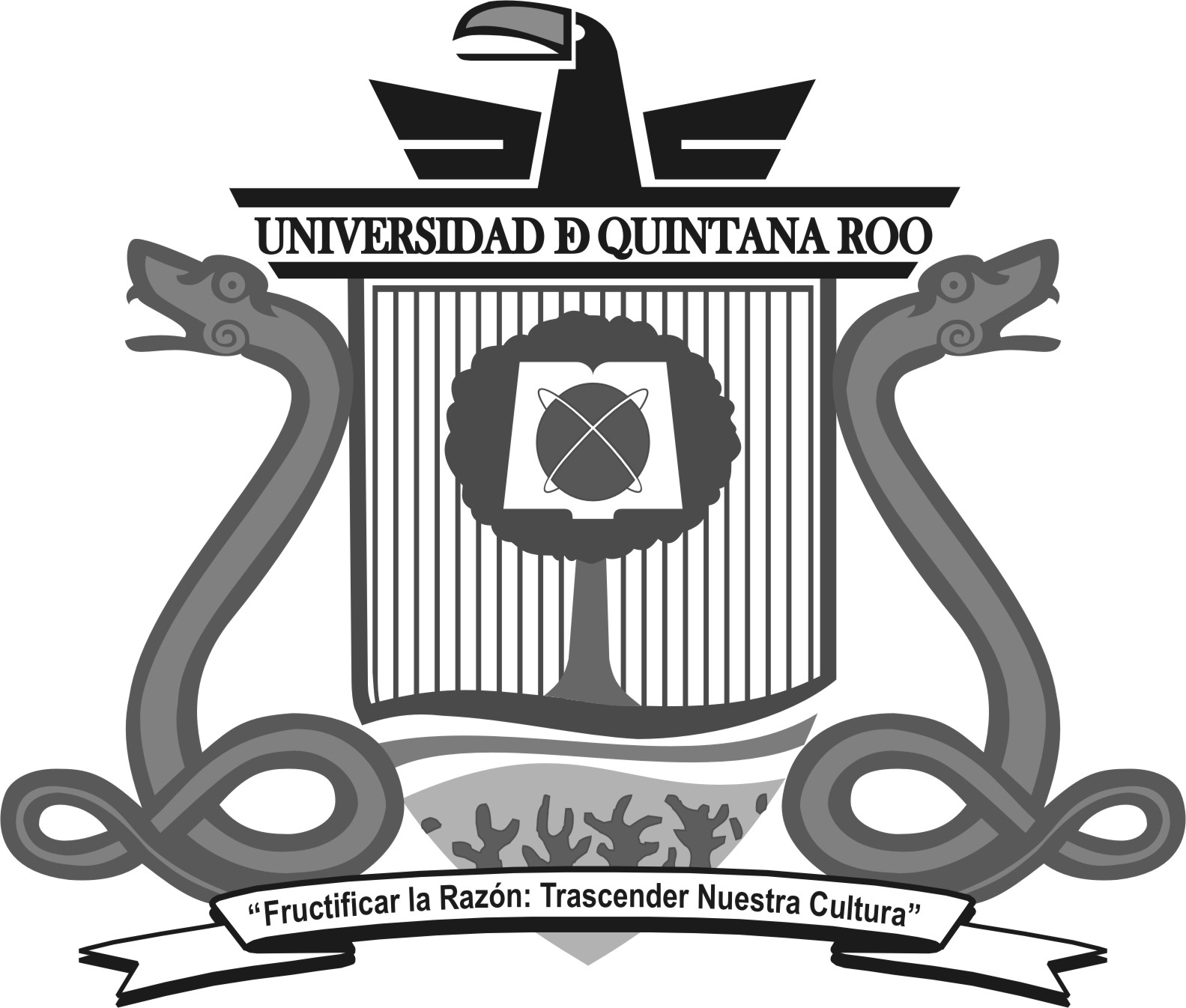 MAESTRÍA EN GESTIÓN SUSTENTABLE DEL TURISMO Comité Académico del programa División de Desarrollo Sustentable	*Título:Anotar el titulo del anteproyectoÁrea(s) de estudioDescribir en caso de que proceda –Usar misión y objetivos del programa educativo como referencia. Está en el plan de estudios: http://www.cozumel.uqroo.mx/mgst/documentos.html-*Línea de Investigación de la MGSTAnotar (Consultarlas en la página web: http//www.cozumel.uqroo.mx/mgst/)*Objetivo general:Anotar objetivoObjetivos particulares:Objetivo 1Objetivo n*Metodología básica:Describir el enfoque metodológico proyectado para el estudio*Fuentes y técnicas de recolección de datos:Describir*Técnicas básicas de análisis:Anotar y describirDirector de tesis propuesto:Escribir el nombre (Consultar investigadores en el sitio web de la MGST y contactarlos previamente a su email, evita anotar su nombre sin antes haberle contactado)*Tiempo estimado para realizar tesis:Anotar y escribir tiempo en números y letras.*Nombre delAspirante: